NATIOANL CAMP ACHIVERS 2012- 2013 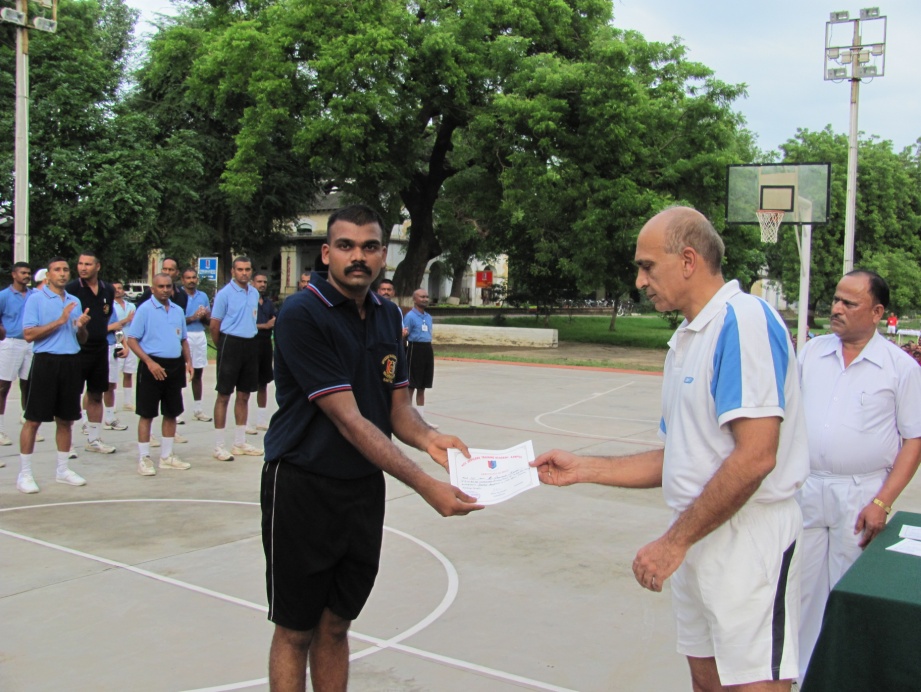 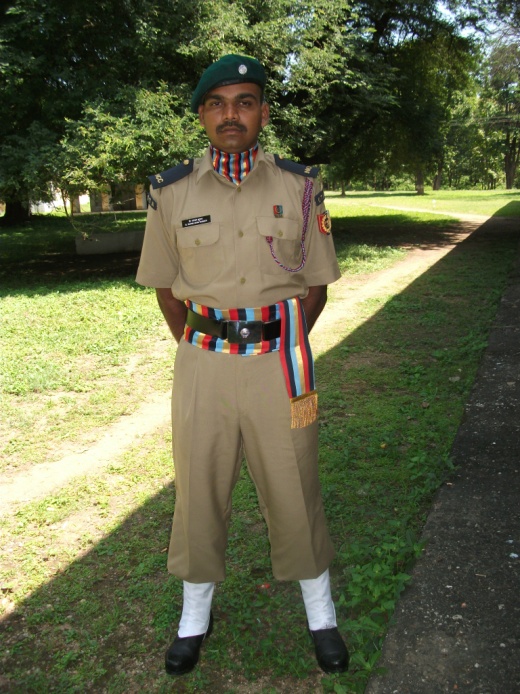 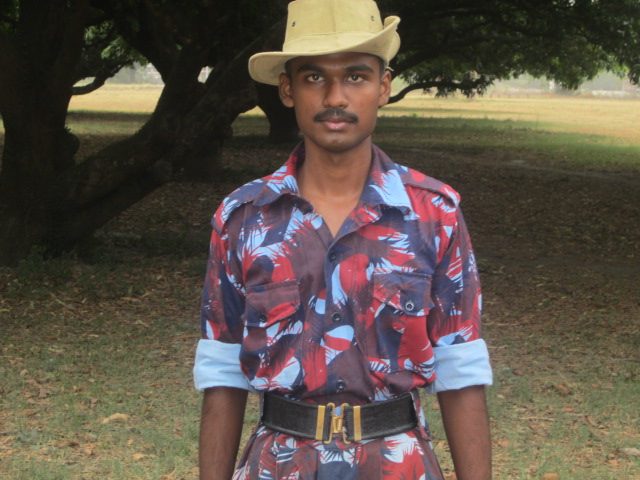 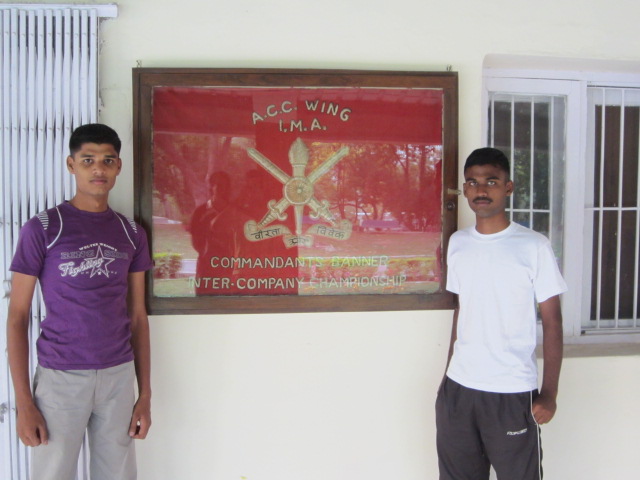 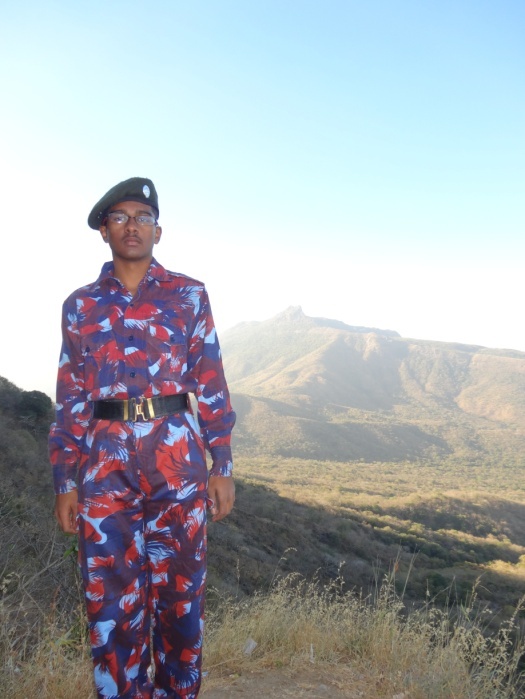 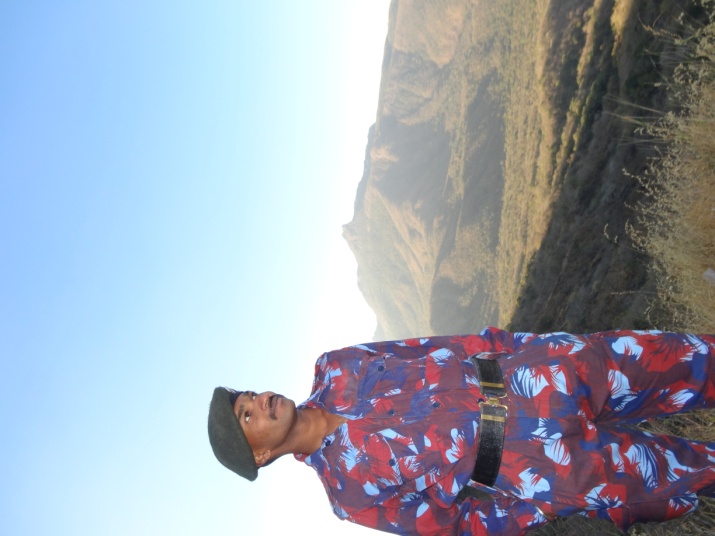 S.NoName of the EventName of the participantDatesPlace1.Pre commission Training Course (PRCN /SD/150)Lt. B. Saravanakumar02 July 2012-29th September 2012Officers Training Academy, Nagpur , MaharashtraS.NoName of the EventName of the participantDatesPlace2.Army Attachment Camp (AAC)Cdt. C. PrabhakaranIII- Mech14 -25th  June 2012Indian Military Academy,DeharadunS.NoName of the EventName of the participantDatesPlace3National Integration Camp (NIC)Cdt. R. Karthick prabhu, III-CSECdt. S. Sibhyraj  III-ECE16 -27 January 2013Junagarh, Gujarat